Al Sindacocomune@comune.ripesanginesio.mc.itOGGETTO: Avviso pubblico per l'acquisizione di manifestazioni di interesse per la presentazione di proposte di adesione alla progettualità e interventi previsti dalla nostra candidatura al bando “Progetti di rigenerazione culturale e sociale dei piccoli borghi storici PNRR M1C3 - Investimento 2.1 - attrattività dei borghi - linea B”.Il sottoscritto/a …………………………………………………………………….. nato/a il …………………………………. a ………………………………………………………………….. propone di partecipare alla stesura del progetto: “Progetti di rigenerazione culturale e sociale dei piccoli borghi storici PNRR M1C3 - Investimento 2.1 - attrattività dei borghi - linea B” con la progettazione:In qualità di (soggetto privato/legale rappresentante/associazione…) ………………………………………………………………………………………………………………………………………………………………………………………………………………………………………………………………………………………………………………………………………………………………………………………………………………………………………………………………………………………………………………………………………………………………………………………………………………………………………………………………………………………………………………………………………………………………………………………………………………………………………………………………………………………………………………………………………………………………………………………………………………………………………………………………………………………………………………………………………………………………………………………………………………………………………………………………………………………………………………………………………………………………………………………………………………………………………………………………………………………..Resto a disposizione per chiarimenti ed approfondimenti in merito al numero ………………………………………………………………………………………………………….. ed all’indirizzo mail ………………………………………………………………………………………………………………………..Firma……………………………………………..Allegati: documento identità	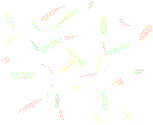 